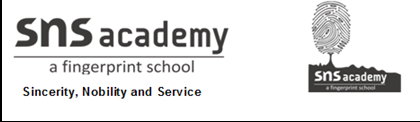 Décrivez une personne:Genre: C’est un homme /une femme/un garcon/une filleAge:Il est jeune/vieux/vieilleL'apparence;Il est beau /laidElle est belle /laide.Taille et forme:Il est grand/petit/gros/minceElle est grande/petite/grosse/minceLe visage:Il/Elle a un visage rond/ovale/carré.Cheveux:Il est blond/brunSes cheveux sont blondLes yeux :Ses yeux sont grand/petit/brun/noir /étincelantsLe nez:Le nez est pointu/plat/allongéLa bouche:La bouche est large /étroite/rondeLa traite particulière:Il a une barbe/moustache/ un grain de beauté / des taches de rousseur.Les vêtements:Il/Elle est vêtue en T.shirt/pantalons….chapeaux/chaussures/bottes/lunettes de soleil.La caractere:Il/Elle est sincère/honnête/sympathique/timide….Eg: Décrivez l’image: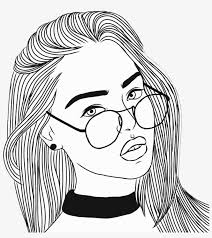 C’est une femme.Elle est jeune.Elle est belle.Elle est mince.Elle a un visage ovale.Ses cheveux sont noirs.Ses yeux sont grands et étincelants.Son nez est plat.Sa bouche est large.Elle porte/est vêtue en T.shirt/un chemisier.Elle porte des lunettes.Elle est sympathique.In Class work do cahier d'exercices pg: 9 Ex: e Décrivez l’image en 10-12 phrases.